Звуковая культура речи: звук зЦель. Упражнять детей в четком произношении звука з.Ход ООД:«Однажды Язычок гулял и познакомился с Комаром.Простите, вы любите петь? – поинтересовался Язычок.Конечно, конечно, – закивал Комар, – мы, комары, хорошие певцы. Песни наши красивые, звонкие. – И запел: „3-з-з“.З-з-з-з, – попробовал подпевать Язычок.А не хочешь ли ты спеть песню комара? Начинай тихонько: „3-з-з-з“.Давай еще раз споем песню комара». Затем взрослый предлагает спеть песню большого толстого комара: „Зу-зу-зу“ и маленького комарика: „Зи-зи-зи“. (Тренируется сила и высота голоса.)Рассматривание иллюстрации к сказке К. Чуковского «Краденое солнце». (Приложение 1).«Когда крокодил проглотил солнце, стало страшно и темно. Что тогда сделали птицы и звери? (Заплакали, загрустили.) А крокодил, злодей этакий, веселился. И тогда:
Не стерпел
Медведь,
Заревел
Медведь,
И на злого врага
Налетел Медведь.
Уж он мял его
И ломал его:
«Подавай сюда
Наше солнышко!»
Испугался Крокодил,
Завопил, заголосил.
А из пасти
Из зубастой
Солнце вывалилось…»
Читаем отрывок дважды, выделяя в словах заревел, завопил, заголосил, из зубастой звук з.Читаем отрывок еще 1–2 раза с участием ребенка.«Засияло солнце, – говорит в заключение взрослый, – звери и птицы обрадовались, закричали: „Здравствуй, солнце золотое! Что и как они закричали?» Читаем строчки из стихотворения А. Прокофьева «На зеленой на лужайке»:
На зеленой на лужайке
Заиграли балалайки.
Загудела дудочка,
Дудочка-погудочка.
Предложить ребенку «поиграть» на балалайках и дудочках. Взрослый читает две первые строчки, а далее вместе с ребенком распевает: «За-за-за» (на мотив «Барыни» или частушечной мелодии).Далее читаем две следующие строчки, а ребенок, подражая, распевают: «Зи-зи-зи» (на любую подходящую мелодию).Приложение 1.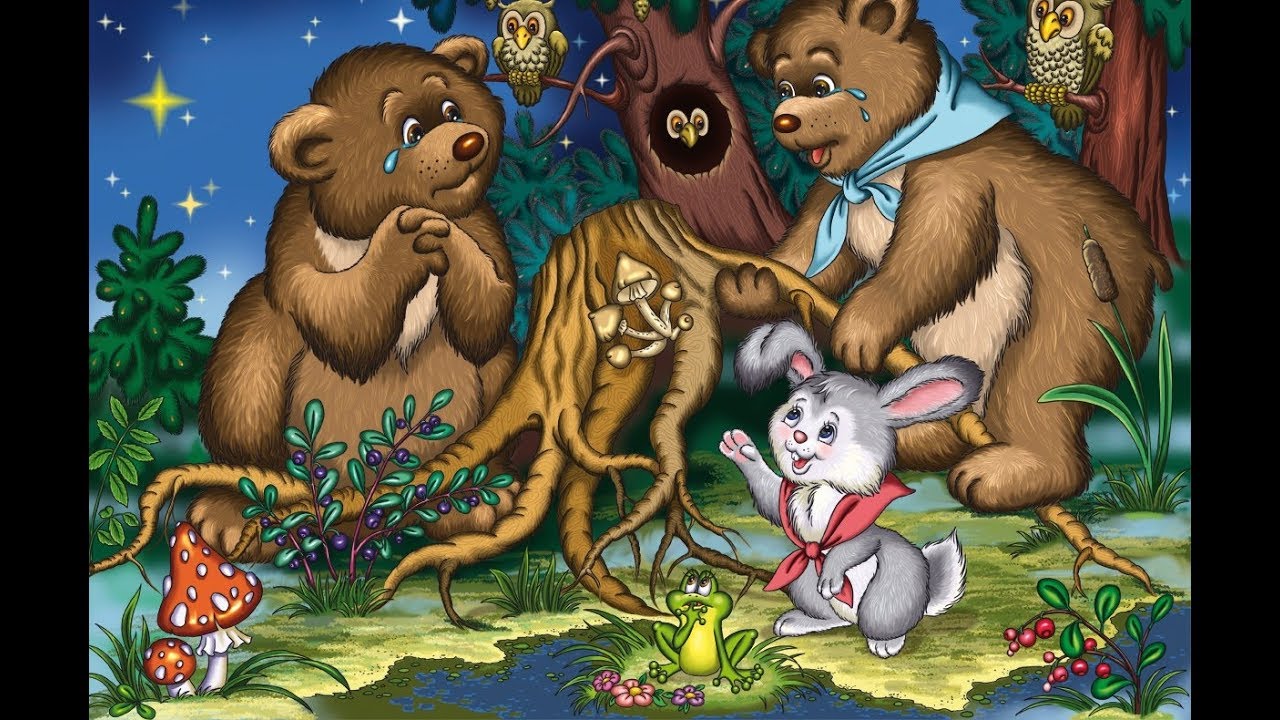 